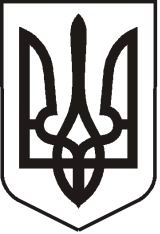 У К Р А Ї Н АЛ У Г А Н С Ь К А    О Б Л А С Т ЬП О П А С Н Я Н С Ь К А    М І С Ь К А    Р А Д АШ О С Т О Г О   С К Л И К А Н Н ЯРОЗПОРЯДЖЕННЯміського голови08.10.2020                                            м. Попасна                                         № 02-02/232Про призначення  АЛЕКСАНДРЮКА І.Є.матеріально відповідальною особою Відповідно до  Положення про інвентаризацію активів та зобов’язань, затвердженого наказом Мінфіну України від 02.09.2014 №879, з метою забезпечення збереження матеріальних цінностей, які рахуються на балансі  виконавчого комітету Попаснянської міської ради, відповідно до п.20 ч.4 ст.42 Закону України “Про місцеве самоврядування в Україні”:Призначити матеріально відповідальною особою АЛЕКСАНДРЮКА Івана Євгеновича,  завідуючого господарством виконкому міської ради.Фінансово-господарському відділу виконкому міської ради (Омельченко Я.С.) укласти договір із вказаним працівником про повну матеріальну відповідальність. Контроль за виконанням  даного  розпорядження залишаю за собою.      Міський голова                                                                                             Ю.І.ОнищенкоЗ розпорядженням ознайомлений: Александрюк І.Є.  ____________________________ Кулік  2 07 02